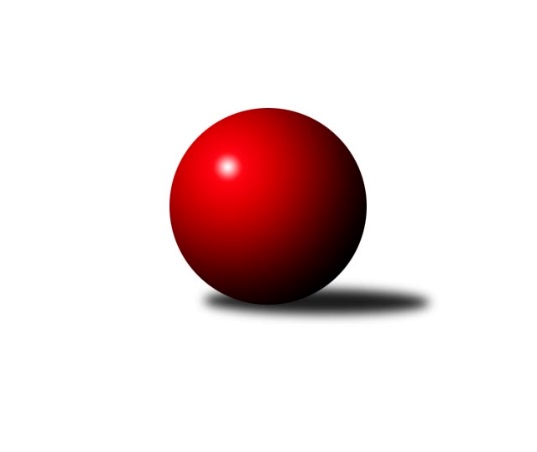 Č.4Ročník 2008/2009	3.5.2024 Meziokresní přebor-Bruntál, Opava 2008/2009Statistika 4. kolaTabulka družstev:		družstvo	záp	výh	rem	proh	skore	sety	průměr	body	plné	dorážka	chyby	1.	TJ Opava ˝E˝	4	4	0	0	32 : 8 	(22.0 : 10.0)	1507	8	1059	448	43.5	2.	TJ Kovohutě Břidličná ˝D˝	4	3	0	1	30 : 10 	(21.0 : 11.0)	1532	6	1075	457	24.5	3.	TJ Horní Benešov ˝D˝	4	3	0	1	24 : 16 	(20.0 : 12.0)	1531	6	1096	434	33.5	4.	TJ Kovohutě Břidličná ˝C˝	3	2	0	1	18 : 12 	(13.5 : 10.5)	1464	4	1056	408	36	5.	TJ Olympia Bruntál ˝A˝	4	2	0	2	21 : 19 	(15.0 : 17.0)	1493	4	1047	446	33.3	6.	TJ Opava ˝F˝	4	2	0	2	19 : 21 	(13.5 : 18.5)	1508	4	1084	425	32.3	7.	TJ Jiskra Rýmařov ˝C˝	4	2	0	2	16 : 24 	(10.0 : 22.0)	1583	4	1130	453	29	8.	TJ  Krnov ˝C˝	4	2	0	2	16 : 24 	(13.0 : 19.0)	1492	4	1063	429	38	9.	KK Minerva Opava ˝C˝	4	1	1	2	21 : 19 	(17.5 : 14.5)	1629	3	1138	491	23.3	10.	TJ Světlá Hora ˝A˝	3	1	0	2	13 : 17 	(12.0 : 12.0)	1435	2	1052	383	45.3	11.	TJ Světlá Hora ˝B˝	4	1	0	3	13 : 27 	(13.0 : 19.0)	1487	2	1065	422	35.8	12.	KK Minerva Opava ˝D˝	3	0	1	2	11 : 19 	(10.5 : 13.5)	1532	1	1101	431	38.7	13.	TJ Horní Benešov ˝F˝	3	0	0	3	6 : 24 	(11.0 : 13.0)	1510	0	1092	419	41.3Tabulka doma:		družstvo	záp	výh	rem	proh	skore	sety	průměr	body	maximum	minimum	1.	TJ Opava ˝E˝	2	2	0	0	18 : 2 	(13.0 : 3.0)	1627	4	1659	1594	2.	TJ Kovohutě Břidličná ˝D˝	2	2	0	0	18 : 2 	(14.0 : 2.0)	1582	4	1605	1559	3.	TJ Horní Benešov ˝D˝	2	2	0	0	16 : 4 	(13.0 : 3.0)	1632	4	1640	1624	4.	TJ Jiskra Rýmařov ˝C˝	2	2	0	0	12 : 8 	(8.0 : 8.0)	1690	4	1709	1671	5.	KK Minerva Opava ˝C˝	2	1	0	1	12 : 8 	(10.0 : 6.0)	1588	2	1618	1558	6.	TJ  Krnov ˝C˝	1	1	0	0	7 : 3 	(5.0 : 3.0)	1509	2	1509	1509	7.	TJ Kovohutě Břidličná ˝C˝	2	1	0	1	11 : 9 	(8.5 : 7.5)	1495	2	1508	1481	8.	TJ Olympia Bruntál ˝A˝	2	1	0	1	11 : 9 	(7.0 : 9.0)	1479	2	1513	1445	9.	TJ Světlá Hora ˝B˝	1	1	0	0	6 : 4 	(4.0 : 4.0)	1452	2	1452	1452	10.	TJ Opava ˝F˝	3	1	0	2	12 : 18 	(10.0 : 14.0)	1496	2	1523	1457	11.	KK Minerva Opava ˝D˝	1	0	1	0	5 : 5 	(4.5 : 3.5)	1588	1	1588	1588	12.	TJ Světlá Hora ˝A˝	2	0	0	2	7 : 13 	(8.0 : 8.0)	1427	0	1433	1420	13.	TJ Horní Benešov ˝F˝	2	0	0	2	4 : 16 	(9.0 : 7.0)	1550	0	1625	1474Tabulka venku:		družstvo	záp	výh	rem	proh	skore	sety	průměr	body	maximum	minimum	1.	TJ Opava ˝E˝	2	2	0	0	14 : 6 	(9.0 : 7.0)	1461	4	1489	1433	2.	TJ Opava ˝F˝	1	1	0	0	7 : 3 	(3.5 : 4.5)	1520	2	1520	1520	3.	TJ Kovohutě Břidličná ˝D˝	2	1	0	1	12 : 8 	(7.0 : 9.0)	1507	2	1585	1428	4.	TJ Kovohutě Břidličná ˝C˝	1	1	0	0	7 : 3 	(5.0 : 3.0)	1433	2	1433	1433	5.	TJ Světlá Hora ˝A˝	1	1	0	0	6 : 4 	(4.0 : 4.0)	1443	2	1443	1443	6.	TJ Olympia Bruntál ˝A˝	2	1	0	1	10 : 10 	(8.0 : 8.0)	1500	2	1593	1407	7.	TJ Horní Benešov ˝D˝	2	1	0	1	8 : 12 	(7.0 : 9.0)	1539	2	1656	1421	8.	TJ  Krnov ˝C˝	3	1	0	2	9 : 21 	(8.0 : 16.0)	1487	2	1542	1433	9.	KK Minerva Opava ˝C˝	2	0	1	1	9 : 11 	(7.5 : 8.5)	1629	1	1669	1588	10.	TJ Horní Benešov ˝F˝	1	0	0	1	2 : 8 	(2.0 : 6.0)	1471	0	1471	1471	11.	KK Minerva Opava ˝D˝	2	0	0	2	6 : 14 	(6.0 : 10.0)	1504	0	1524	1483	12.	TJ Jiskra Rýmařov ˝C˝	2	0	0	2	4 : 16 	(2.0 : 14.0)	1530	0	1564	1495	13.	TJ Světlá Hora ˝B˝	3	0	0	3	7 : 23 	(9.0 : 15.0)	1499	0	1655	1375Tabulka podzimní části:		družstvo	záp	výh	rem	proh	skore	sety	průměr	body	doma	venku	1.	TJ Opava ˝E˝	4	4	0	0	32 : 8 	(22.0 : 10.0)	1507	8 	2 	0 	0 	2 	0 	0	2.	TJ Kovohutě Břidličná ˝D˝	4	3	0	1	30 : 10 	(21.0 : 11.0)	1532	6 	2 	0 	0 	1 	0 	1	3.	TJ Horní Benešov ˝D˝	4	3	0	1	24 : 16 	(20.0 : 12.0)	1531	6 	2 	0 	0 	1 	0 	1	4.	TJ Kovohutě Břidličná ˝C˝	3	2	0	1	18 : 12 	(13.5 : 10.5)	1464	4 	1 	0 	1 	1 	0 	0	5.	TJ Olympia Bruntál ˝A˝	4	2	0	2	21 : 19 	(15.0 : 17.0)	1493	4 	1 	0 	1 	1 	0 	1	6.	TJ Opava ˝F˝	4	2	0	2	19 : 21 	(13.5 : 18.5)	1508	4 	1 	0 	2 	1 	0 	0	7.	TJ Jiskra Rýmařov ˝C˝	4	2	0	2	16 : 24 	(10.0 : 22.0)	1583	4 	2 	0 	0 	0 	0 	2	8.	TJ  Krnov ˝C˝	4	2	0	2	16 : 24 	(13.0 : 19.0)	1492	4 	1 	0 	0 	1 	0 	2	9.	KK Minerva Opava ˝C˝	4	1	1	2	21 : 19 	(17.5 : 14.5)	1629	3 	1 	0 	1 	0 	1 	1	10.	TJ Světlá Hora ˝A˝	3	1	0	2	13 : 17 	(12.0 : 12.0)	1435	2 	0 	0 	2 	1 	0 	0	11.	TJ Světlá Hora ˝B˝	4	1	0	3	13 : 27 	(13.0 : 19.0)	1487	2 	1 	0 	0 	0 	0 	3	12.	KK Minerva Opava ˝D˝	3	0	1	2	11 : 19 	(10.5 : 13.5)	1532	1 	0 	1 	0 	0 	0 	2	13.	TJ Horní Benešov ˝F˝	3	0	0	3	6 : 24 	(11.0 : 13.0)	1510	0 	0 	0 	2 	0 	0 	1Tabulka jarní části:		družstvo	záp	výh	rem	proh	skore	sety	průměr	body	doma	venku	1.	TJ Světlá Hora ˝B˝	0	0	0	0	0 : 0 	(0.0 : 0.0)	0	0 	0 	0 	0 	0 	0 	0 	2.	TJ Kovohutě Břidličná ˝D˝	0	0	0	0	0 : 0 	(0.0 : 0.0)	0	0 	0 	0 	0 	0 	0 	0 	3.	TJ Horní Benešov ˝D˝	0	0	0	0	0 : 0 	(0.0 : 0.0)	0	0 	0 	0 	0 	0 	0 	0 	4.	KK Minerva Opava ˝D˝	0	0	0	0	0 : 0 	(0.0 : 0.0)	0	0 	0 	0 	0 	0 	0 	0 	5.	TJ Horní Benešov ˝F˝	0	0	0	0	0 : 0 	(0.0 : 0.0)	0	0 	0 	0 	0 	0 	0 	0 	6.	TJ Olympia Bruntál ˝A˝	0	0	0	0	0 : 0 	(0.0 : 0.0)	0	0 	0 	0 	0 	0 	0 	0 	7.	TJ Opava ˝F˝	0	0	0	0	0 : 0 	(0.0 : 0.0)	0	0 	0 	0 	0 	0 	0 	0 	8.	TJ Světlá Hora ˝A˝	0	0	0	0	0 : 0 	(0.0 : 0.0)	0	0 	0 	0 	0 	0 	0 	0 	9.	TJ Jiskra Rýmařov ˝C˝	0	0	0	0	0 : 0 	(0.0 : 0.0)	0	0 	0 	0 	0 	0 	0 	0 	10.	TJ  Krnov ˝C˝	0	0	0	0	0 : 0 	(0.0 : 0.0)	0	0 	0 	0 	0 	0 	0 	0 	11.	TJ Kovohutě Břidličná ˝C˝	0	0	0	0	0 : 0 	(0.0 : 0.0)	0	0 	0 	0 	0 	0 	0 	0 	12.	TJ Opava ˝E˝	0	0	0	0	0 : 0 	(0.0 : 0.0)	0	0 	0 	0 	0 	0 	0 	0 	13.	KK Minerva Opava ˝C˝	0	0	0	0	0 : 0 	(0.0 : 0.0)	0	0 	0 	0 	0 	0 	0 	0 Zisk bodů pro družstvo:		jméno hráče	družstvo	body	zápasy	v %	dílčí body	sety	v %	1.	Martin Chalupa 	KK Minerva Opava ˝C˝ 	8	/	4	(100%)		/		(%)	2.	Jaroslav Zelinka 	TJ Kovohutě Břidličná ˝C˝ 	6	/	3	(100%)		/		(%)	3.	Jaromír Hendrych 	TJ Opava ˝E˝ 	6	/	3	(100%)		/		(%)	4.	František Ocelák 	TJ Světlá Hora ˝A˝ 	6	/	3	(100%)		/		(%)	5.	Martin Čipel 	TJ Kovohutě Břidličná ˝D˝ 	6	/	3	(100%)		/		(%)	6.	Tomáš Janalík 	TJ Olympia Bruntál ˝A˝ 	6	/	4	(75%)		/		(%)	7.	Zdeňka Habartová 	TJ Horní Benešov ˝D˝ 	6	/	4	(75%)		/		(%)	8.	Pavel Jašek 	TJ Opava ˝E˝ 	6	/	4	(75%)		/		(%)	9.	Karel Michalka 	TJ Opava ˝F˝ 	6	/	4	(75%)		/		(%)	10.	Tomáš Valíček 	TJ Opava ˝E˝ 	6	/	4	(75%)		/		(%)	11.	Petr Slanina 	KK Minerva Opava ˝C˝ 	6	/	4	(75%)		/		(%)	12.	Pavla Hendrychová 	TJ Opava ˝E˝ 	6	/	4	(75%)		/		(%)	13.	Josef Václavík 	TJ Kovohutě Břidličná ˝D˝ 	6	/	4	(75%)		/		(%)	14.	Jiří Chylík 	TJ  Krnov ˝C˝ 	5	/	4	(63%)		/		(%)	15.	Pavel Přikryl 	TJ Světlá Hora ˝B˝ 	5	/	4	(63%)		/		(%)	16.	Lukáš Janalík 	TJ Olympia Bruntál ˝A˝ 	4	/	2	(100%)		/		(%)	17.	Petr Dankovič 	TJ Horní Benešov ˝D˝ 	4	/	2	(100%)		/		(%)	18.	Ota Pidima 	TJ Kovohutě Břidličná ˝D˝ 	4	/	3	(67%)		/		(%)	19.	Pavel Veselka 	TJ Kovohutě Břidličná ˝C˝ 	4	/	3	(67%)		/		(%)	20.	Petr Domčík 	TJ Světlá Hora ˝B˝ 	4	/	3	(67%)		/		(%)	21.	Jaromír Čech 	TJ  Krnov ˝C˝ 	4	/	3	(67%)		/		(%)	22.	Jiří Holáň 	KK Minerva Opava ˝D˝ 	4	/	3	(67%)		/		(%)	23.	Hana Heiserová 	KK Minerva Opava ˝D˝ 	4	/	3	(67%)		/		(%)	24.	Miloslav  Petrů 	TJ Horní Benešov ˝D˝ 	4	/	4	(50%)		/		(%)	25.	David Stromský 	KK Minerva Opava ˝C˝ 	4	/	4	(50%)		/		(%)	26.	Miloslav Slouka 	TJ Jiskra Rýmařov ˝C˝ 	4	/	4	(50%)		/		(%)	27.	Marek Hampl 	TJ Jiskra Rýmařov ˝C˝ 	4	/	4	(50%)		/		(%)	28.	Josef Novotný 	TJ Olympia Bruntál ˝A˝ 	3	/	3	(50%)		/		(%)	29.	Anna Dosedělová 	TJ Kovohutě Břidličná ˝C˝ 	3	/	3	(50%)		/		(%)	30.	Vladislav Kobelár 	TJ Opava ˝F˝ 	3	/	4	(38%)		/		(%)	31.	Pavel Vládek 	TJ Kovohutě Břidličná ˝D˝ 	2	/	1	(100%)		/		(%)	32.	František Pončík 	TJ Kovohutě Břidličná ˝D˝ 	2	/	1	(100%)		/		(%)	33.	Rostislav Jiřičný 	TJ Olympia Bruntál ˝A˝ 	2	/	1	(100%)		/		(%)	34.	Jiří Volný 	TJ Opava ˝F˝ 	2	/	1	(100%)		/		(%)	35.	Pavel Vládek 	TJ Kovohutě Břidličná ˝D˝ 	2	/	1	(100%)		/		(%)	36.	Martin Kaduk 	TJ Světlá Hora ˝A˝ 	2	/	2	(50%)		/		(%)	37.	Michal Blažek 	TJ Horní Benešov ˝F˝ 	2	/	2	(50%)		/		(%)	38.	Michaela Kuková 	TJ Horní Benešov ˝F˝ 	2	/	2	(50%)		/		(%)	39.	Richard Janalík 	TJ Olympia Bruntál ˝A˝ 	2	/	2	(50%)		/		(%)	40.	Vladimír Hromádko 	TJ Světlá Hora ˝A˝ 	2	/	2	(50%)		/		(%)	41.	Jaroslav Doseděl 	TJ Kovohutě Břidličná ˝D˝ 	2	/	3	(33%)		/		(%)	42.	David Láčík 	TJ Horní Benešov ˝D˝ 	2	/	3	(33%)		/		(%)	43.	Miroslav Langer 	TJ Světlá Hora ˝B˝ 	2	/	3	(33%)		/		(%)	44.	Zdeněk Žanda 	TJ Horní Benešov ˝F˝ 	2	/	3	(33%)		/		(%)	45.	Pavel Dvořák 	TJ Světlá Hora ˝A˝ 	2	/	3	(33%)		/		(%)	46.	Jan Strnadel 	KK Minerva Opava ˝D˝ 	2	/	3	(33%)		/		(%)	47.	Miroslav Petřek st.	TJ Horní Benešov ˝D˝ 	2	/	3	(33%)		/		(%)	48.	Lubomír Khýr 	TJ Kovohutě Břidličná ˝C˝ 	2	/	3	(33%)		/		(%)	49.	Jaroslav Lakomý 	TJ  Krnov ˝C˝ 	2	/	4	(25%)		/		(%)	50.	Vilibald Marker 	TJ Opava ˝F˝ 	2	/	4	(25%)		/		(%)	51.	Michal Ihnát 	TJ Jiskra Rýmařov ˝C˝ 	2	/	4	(25%)		/		(%)	52.	Štěpán Charník 	TJ Jiskra Rýmařov ˝C˝ 	2	/	4	(25%)		/		(%)	53.	Petr Vaněk 	TJ  Krnov ˝C˝ 	1	/	1	(50%)		/		(%)	54.	Martin Chalupa ml. 	KK Minerva Opava ˝C˝ 	0	/	1	(0%)		/		(%)	55.	Beáta Jašková 	TJ Opava ˝E˝ 	0	/	1	(0%)		/		(%)	56.	Hana Luzarová 	KK Minerva Opava ˝D˝ 	0	/	1	(0%)		/		(%)	57.	Lubomír Bičík 	KK Minerva Opava ˝C˝ 	0	/	1	(0%)		/		(%)	58.	Pavel Švéda 	TJ Světlá Hora ˝B˝ 	0	/	1	(0%)		/		(%)	59.	Jaromír Návrat 	TJ Světlá Hora ˝B˝ 	0	/	1	(0%)		/		(%)	60.	Marta Andrejčáková 	KK Minerva Opava ˝D˝ 	0	/	2	(0%)		/		(%)	61.	Josef Provaz 	TJ Světlá Hora ˝B˝ 	0	/	2	(0%)		/		(%)	62.	Zdeňka Kubáčová 	TJ Olympia Bruntál ˝A˝ 	0	/	2	(0%)		/		(%)	63.	Kristýna Krpcová 	TJ Horní Benešov ˝F˝ 	0	/	2	(0%)		/		(%)	64.	Stanislav Troják 	KK Minerva Opava ˝C˝ 	0	/	2	(0%)		/		(%)	65.	Olga Kiziridisová 	TJ Olympia Bruntál ˝A˝ 	0	/	2	(0%)		/		(%)	66.	Jan Přikryl 	TJ Světlá Hora ˝A˝ 	0	/	2	(0%)		/		(%)	67.	Anna Novosadová 	TJ  Krnov ˝C˝ 	0	/	2	(0%)		/		(%)	68.	Rostislav Lužný 	TJ Světlá Hora ˝B˝ 	0	/	2	(0%)		/		(%)	69.	Jitka Kovalová 	TJ  Krnov ˝C˝ 	0	/	2	(0%)		/		(%)	70.	Lucie Fadrná 	TJ Horní Benešov ˝F˝ 	0	/	3	(0%)		/		(%)	71.	Ondra Bednář 	TJ Opava ˝F˝ 	0	/	3	(0%)		/		(%)Průměry na kuželnách:		kuželna	průměr	plné	dorážka	chyby	výkon na hráče	1.	KK Jiskra Rýmařov, 1-4	1676	1167	509	17.3	(419.0)	2.	 Horní Benešov, 1-4	1586	1135	451	35.3	(396.6)	3.	Minerva Opava, 1-2	1569	1101	467	27.8	(392.3)	4.	TJ Opava, 1-4	1516	1087	429	39.9	(379.1)	5.	TJ Kovohutě Břidličná, 1-2	1502	1066	436	31.6	(375.7)	6.	KK Pepino Bruntál, 1-2	1467	1042	425	36.0	(366.9)	7.	TJ Krnov, 1-2	1442	1048	394	50.5	(360.5)	8.	TJ Světlá Hora, 1-4	1429	1026	403	40.2	(357.4)Nejlepší výkony na kuželnách:KK Jiskra Rýmařov, 1-4TJ Jiskra Rýmařov ˝C˝	1709	1. kolo	Pavel Přikryl 	TJ Světlá Hora ˝B˝	440	1. koloTJ Jiskra Rýmařov ˝C˝	1671	3. kolo	Štěpán Charník 	TJ Jiskra Rýmařov ˝C˝	436	3. koloKK Minerva Opava ˝C˝	1669	3. kolo	Martin Chalupa 	KK Minerva Opava ˝C˝	433	3. koloTJ Světlá Hora ˝B˝	1655	1. kolo	Miloslav Slouka 	TJ Jiskra Rýmařov ˝C˝	433	1. kolo		. kolo	Petr Slanina 	KK Minerva Opava ˝C˝	431	3. kolo		. kolo	Marek Hampl 	TJ Jiskra Rýmařov ˝C˝	431	1. kolo		. kolo	Michal Ihnát 	TJ Jiskra Rýmařov ˝C˝	430	1. kolo		. kolo	Petr Domčík 	TJ Světlá Hora ˝B˝	430	1. kolo		. kolo	Miroslav Langer 	TJ Světlá Hora ˝B˝	429	1. kolo		. kolo	Miloslav Slouka 	TJ Jiskra Rýmařov ˝C˝	428	3. kolo Horní Benešov, 1-4TJ Horní Benešov ˝D˝	1656	3. kolo	Miloslav  Petrů 	TJ Horní Benešov ˝D˝	458	2. koloTJ Horní Benešov ˝D˝	1640	2. kolo	Zdeňka Habartová 	TJ Horní Benešov ˝D˝	429	3. koloTJ Horní Benešov ˝F˝	1625	3. kolo	Zdeňka Habartová 	TJ Horní Benešov ˝D˝	424	2. koloTJ Horní Benešov ˝D˝	1624	4. kolo	Miloslav  Petrů 	TJ Horní Benešov ˝D˝	422	4. koloTJ Kovohutě Břidličná ˝D˝	1585	1. kolo	Zdeňka Habartová 	TJ Horní Benešov ˝D˝	420	4. koloTJ Jiskra Rýmařov ˝C˝	1564	4. kolo	Zdeněk Žanda 	TJ Horní Benešov ˝F˝	417	3. koloKK Minerva Opava ˝D˝	1524	2. kolo	Miroslav Petřek st.	TJ Horní Benešov ˝D˝	414	3. koloTJ Horní Benešov ˝F˝	1474	1. kolo	Petr Dankovič 	TJ Horní Benešov ˝D˝	411	4. kolo		. kolo	Marek Hampl 	TJ Jiskra Rýmařov ˝C˝	411	4. kolo		. kolo	Michaela Kuková 	TJ Horní Benešov ˝F˝	410	3. koloMinerva Opava, 1-2KK Minerva Opava ˝C˝	1618	2. kolo	Tomáš Janalík 	TJ Olympia Bruntál ˝A˝	442	4. koloTJ Olympia Bruntál ˝A˝	1593	4. kolo	Michal Blažek 	TJ Horní Benešov ˝F˝	427	2. koloKK Minerva Opava ˝C˝	1588	1. kolo	Lukáš Janalík 	TJ Olympia Bruntál ˝A˝	422	4. koloKK Minerva Opava ˝D˝	1588	1. kolo	David Stromský 	KK Minerva Opava ˝C˝	416	2. koloKK Minerva Opava ˝C˝	1558	4. kolo	Jan Strnadel 	KK Minerva Opava ˝D˝	416	1. koloTJ Horní Benešov ˝F˝	1471	2. kolo	Petr Slanina 	KK Minerva Opava ˝C˝	413	2. kolo		. kolo	Martin Chalupa 	KK Minerva Opava ˝C˝	411	1. kolo		. kolo	Petr Slanina 	KK Minerva Opava ˝C˝	406	1. kolo		. kolo	Martin Chalupa 	KK Minerva Opava ˝C˝	402	4. kolo		. kolo	Marta Andrejčáková 	KK Minerva Opava ˝D˝	400	1. koloTJ Opava, 1-4TJ Opava ˝E˝	1659	2. kolo	Jaromír Hendrych 	TJ Opava ˝E˝	435	2. koloTJ Opava ˝E˝	1594	4. kolo	Tomáš Valíček 	TJ Opava ˝E˝	424	2. koloTJ  Krnov ˝C˝	1542	2. kolo	František Ocelák 	TJ Světlá Hora ˝A˝	421	2. koloTJ Opava ˝F˝	1523	4. kolo	Jaromír Hendrych 	TJ Opava ˝E˝	415	4. koloTJ Opava ˝F˝	1508	2. kolo	Pavla Hendrychová 	TJ Opava ˝E˝	413	2. koloTJ Opava ˝E˝	1489	1. kolo	Jaroslav Lakomý 	TJ  Krnov ˝C˝	412	2. koloKK Minerva Opava ˝D˝	1483	4. kolo	Vladislav Kobelár 	TJ Opava ˝F˝	406	4. koloTJ Světlá Hora ˝B˝	1466	4. kolo	Tomáš Valíček 	TJ Opava ˝E˝	403	4. koloTJ Opava ˝F˝	1457	1. kolo	Pavel Jašek 	TJ Opava ˝E˝	401	1. koloTJ Světlá Hora ˝A˝	1443	2. kolo	Vilibald Marker 	TJ Opava ˝F˝	400	4. koloTJ Kovohutě Břidličná, 1-2TJ Kovohutě Břidličná ˝D˝	1605	2. kolo	Ota Pidima 	TJ Kovohutě Břidličná ˝D˝	415	4. koloTJ Kovohutě Břidličná ˝D˝	1559	4. kolo	Michal Ihnát 	TJ Jiskra Rýmařov ˝C˝	412	2. koloTJ Opava ˝F˝	1520	3. kolo	Jaroslav Zelinka 	TJ Kovohutě Břidličná ˝C˝	409	3. koloTJ Kovohutě Břidličná ˝C˝	1508	3. kolo	Jaroslav Doseděl 	TJ Kovohutě Břidličná ˝D˝	405	2. koloTJ Jiskra Rýmařov ˝C˝	1495	2. kolo	Pavel Vládek 	TJ Kovohutě Břidličná ˝D˝	403	2. koloTJ Kovohutě Břidličná ˝C˝	1481	1. kolo	František Pončík 	TJ Kovohutě Břidličná ˝D˝	403	4. koloTJ  Krnov ˝C˝	1433	4. kolo	Ota Pidima 	TJ Kovohutě Břidličná ˝D˝	401	2. koloTJ Horní Benešov ˝D˝	1421	1. kolo	Josef Václavík 	TJ Kovohutě Břidličná ˝D˝	396	2. kolo		. kolo	Karel Michalka 	TJ Opava ˝F˝	391	3. kolo		. kolo	David Láčík 	TJ Horní Benešov ˝D˝	386	1. koloKK Pepino Bruntál, 1-2TJ Olympia Bruntál ˝A˝	1513	3. kolo	Josef Novotný 	TJ Olympia Bruntál ˝A˝	401	3. koloTJ  Krnov ˝C˝	1485	1. kolo	Jaromír Čech 	TJ  Krnov ˝C˝	394	1. koloTJ Olympia Bruntál ˝A˝	1445	1. kolo	Martin Čipel 	TJ Kovohutě Břidličná ˝D˝	383	3. koloTJ Kovohutě Břidličná ˝D˝	1428	3. kolo	Tomáš Janalík 	TJ Olympia Bruntál ˝A˝	381	3. kolo		. kolo	Ota Pidima 	TJ Kovohutě Břidličná ˝D˝	376	3. kolo		. kolo	Josef Novotný 	TJ Olympia Bruntál ˝A˝	374	1. kolo		. kolo	Petr Vaněk 	TJ  Krnov ˝C˝	374	1. kolo		. kolo	Richard Janalík 	TJ Olympia Bruntál ˝A˝	374	1. kolo		. kolo	Rostislav Jiřičný 	TJ Olympia Bruntál ˝A˝	373	3. kolo		. kolo	Tomáš Janalík 	TJ Olympia Bruntál ˝A˝	369	1. koloTJ Krnov, 1-2TJ  Krnov ˝C˝	1509	3. kolo	Jiří Chylík 	TJ  Krnov ˝C˝	400	3. koloTJ Světlá Hora ˝B˝	1375	3. kolo	Pavel Přikryl 	TJ Světlá Hora ˝B˝	400	3. kolo		. kolo	Jaromír Čech 	TJ  Krnov ˝C˝	395	3. kolo		. kolo	Jaroslav Lakomý 	TJ  Krnov ˝C˝	391	3. kolo		. kolo	Miroslav Langer 	TJ Světlá Hora ˝B˝	381	3. kolo		. kolo	Jaromír Návrat 	TJ Světlá Hora ˝B˝	325	3. kolo		. kolo	Jitka Kovalová 	TJ  Krnov ˝C˝	323	3. kolo		. kolo	Pavel Švéda 	TJ Světlá Hora ˝B˝	269	3. koloTJ Světlá Hora, 1-4TJ Světlá Hora ˝B˝	1452	2. kolo	Pavel Přikryl 	TJ Světlá Hora ˝B˝	403	2. koloTJ Kovohutě Břidličná ˝C˝	1433	4. kolo	František Ocelák 	TJ Světlá Hora ˝A˝	401	4. koloTJ Světlá Hora ˝A˝	1433	4. kolo	Martin Kaduk 	TJ Světlá Hora ˝A˝	393	3. koloTJ Opava ˝E˝	1433	3. kolo	Tomáš Janalík 	TJ Olympia Bruntál ˝A˝	393	2. koloTJ Světlá Hora ˝A˝	1420	3. kolo	Jaromír Hendrych 	TJ Opava ˝E˝	386	3. koloTJ Olympia Bruntál ˝A˝	1407	2. kolo	Jaroslav Zelinka 	TJ Kovohutě Břidličná ˝C˝	385	4. kolo		. kolo	František Ocelák 	TJ Světlá Hora ˝A˝	377	3. kolo		. kolo	Petr Domčík 	TJ Světlá Hora ˝B˝	376	2. kolo		. kolo	Zdeňka Kubáčová 	TJ Olympia Bruntál ˝A˝	367	2. kolo		. kolo	Lubomír Khýr 	TJ Kovohutě Břidličná ˝C˝	364	4. koloČetnost výsledků:	8.0 : 2.0	7x	7.0 : 3.0	1x	6.0 : 4.0	4x	5.0 : 5.0	1x	4.0 : 6.0	4x	3.0 : 7.0	3x	2.0 : 8.0	1x	10.0 : 0.0	2x	0.0 : 10.0	1x